BLK16D-S2-IM-38X38 V1.02 Interface Description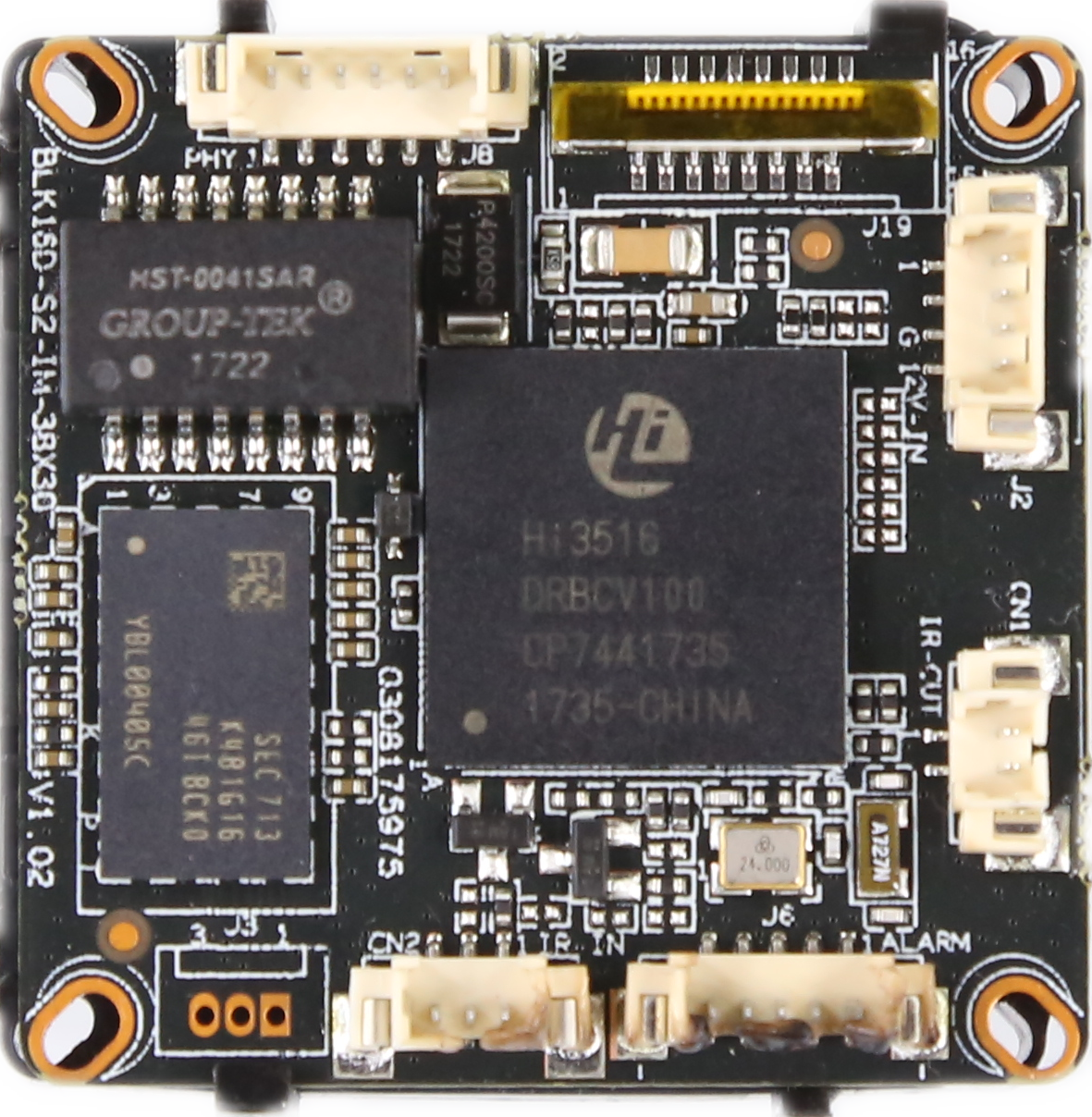 signSocketSpecific NoInterface DescriptionFunctionP1J31ETHRX-Ethernet signalP1J32ETHRX+Ethernet signalP1J33LED/PHY_AD3LEDP1J34ETHTX-Ethernet signalP1J35ETHTX+Ethernet signalP1J36LED/PHY_AD0LEDP2J21Infrared inputInfrared inputP2J22GNDGNDP2J23+5V5V DC inputP3J41BOUTIRCUT outputP3J42AOUTIRCUT outputP4J71NCUndefinedP4J72NCUndefinedP4J73GNDGNDP4J7412V12V DC inputP5J11UART_RXP5J12UART_TXP5J13GNDGNDP6J61AC_OUTAC_OUTP6J62MIC_PMIC_PP6J63GNDGNDP6J64ALARM_INALARM_INP6J65GNDGNDP7J191SD_CLKSD_CLKP7J192SD_CMDSD_CMDP7J193SD_DATA0SD_DATA0P7J194SD_DATA1SD_DATA1P7J195SD_DATA2SD_DATA2P7J196SD_DATA3SD_DATA3P7J197LED_CTRLLED_CTRLP7J198GNDGNDP7J199Key-setKey-setP7J1910BATRTC RTC battery inputP7J1911GNDGNDP7J1912ALARM_OUTALARM_OUTP7J1913USB_DMUSB_DMP7J1914USB_DPUSB_DPP7J1915+5V+5VP7J1916USB_CONTRLUSB_CONTRL